5.SINIFÇOKGENLERÇalışma Kağıdı 1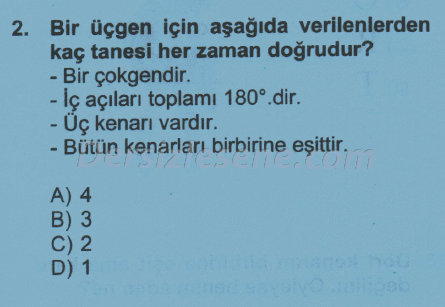 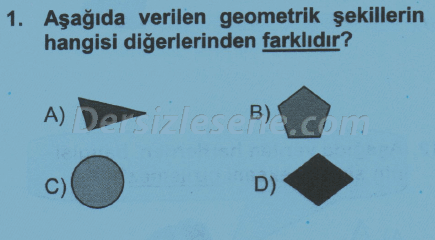 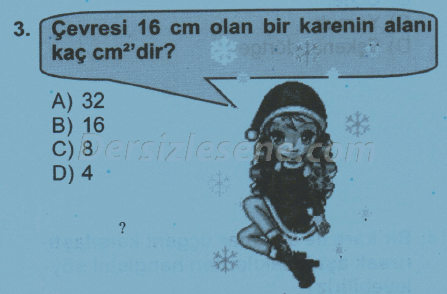 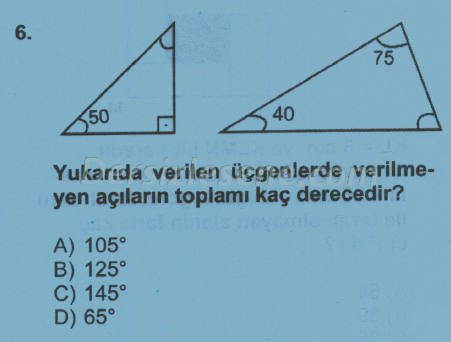 5)	Aşağıdakilerden hangisi çokgen değildir?A)	Bal peteği                  B) Trafik levhası               C) Baklava dilimi      D) Topİrem teneffüste 6 tane sayı çubuğuyla çokgenler oluşturmaktadır. Çubukların hepsini kullanarak aşağıdaki çokgenlerden hangisini oluşturamamıştır?Eşkenar üçgen           B) Dikdörtgen               C) Paralelkenar           D) KareAşağıdaki anlatımlardan kaçı doğrudur?Üçgenin iç açıları ölçüleri toplamı 3600 dir.Dikdörtgenin iç açılarının ölçüleri toplamı 2700dir.Düzgün beşgenin iç açıları birbirine eşittir.Karenin her açısı 900dir.4                     B) 3                    C) 2                  D) 1Çokgnleri kullanarak araba çizecek bir öğrencinin aşağıdaki şekillerden hangisini kullanması doğru olamaz?Kare            B) Yamuk                    C) Çember                      D) Eşkenar üçgenHangisi düzgün çokgendir?DikdörtgenYamukEşkenar üçgenAltıgenAşağıdaki cümlelerden doğru olanlara D, yanlış olanlara Y yazınız.(   ) Çokgenlerin en az 3 kenarı vardır.(   ) Kenar uzunlukları ve açılarının ölçüleri eşit olan dörtgenlere dikdörtgen denir.(   ) Çokgenler köşe sayılarına göre adlandırılırlar.(   ) Eşkenar dörtgenin bütün kenar uzunlukları ve açıları eşittir.(   ) Bir üçgende birden fazla geniş açı olabilir.(   ) Bir üçgende birden fazla dik açı olamaz.(   ) İkizkenar üçgenin taban açıları birbirine eşittir.Açı çeşitleri şunlardır: Dar açı, geniş açı, dik açı. Ayrıca bir doğrunun açısı doğru açı olarak adlandırılır. Bir doğru açı, bir dik ve bir dar açının toplamı 323 dereceyse, dar açının ölçüsü kaç derecedir?53            B) 37                  C) 90                  D) 360İki açının toplamı 1470dir. Açılardan biri diğerinden 350 büyük olduğuna göre büyük açı kaç derecedir ve ne tür açıdır?56 derece dar açıdır.                     C)  91 derece geniş açıdır.90 derece dik açıdır.                     D) 112 derece geniş açıdır.                                                                                                    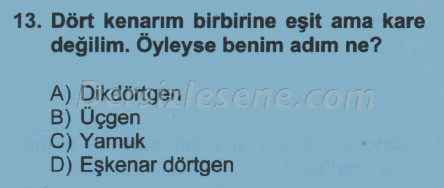 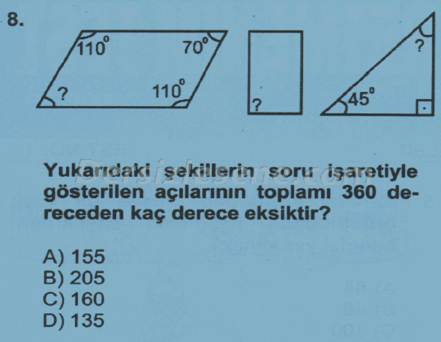 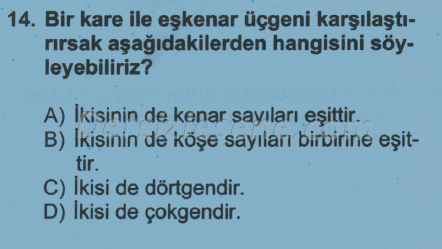 